                    FZ.2380.10.C.23.2023INFORMACJAO UNIEWAŻNIENIU POSTĘPOWANIANa podstawie art. 260 ust. 2 ustawy Prawo zamówień publicznych (t. j. Dz. U. z 2022, poz. 1710 ze zm.) Zamawiający informuje, że  postępowanie prowadzone w trybie podstawowym bez negocjacji na USŁUGĘ PRZYGOTOWYWANIA I DOSTARCZANIA POSIŁKÓW Z TYTUŁU ŻYWIENIA OSÓB ZATRZYMANYCH NA TERENIE DZIAŁANIA JEDNOSTEK POLICJI woj. PODLASKIEGO – 3 (postępowanie nr 10/C/23) zostało unieważnione w zakresieZadania nr 2  - na podstawie art. 255 pkt 1)  ustawy Pzp - na w/w zadanie nie złożono żadnej oferty, Zadania nr 3 - na podstawie art. 255 pkt 2)  ustawy Pzp – jedyna oferta złożona na w/w zadanie została odrzucona.                       Sławomir Wilczewski		    (podpis na oryginale)Wyk. w 1 egz. 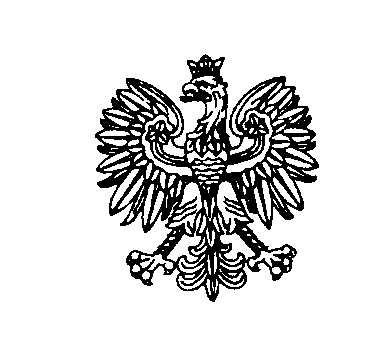 Białystok, dnia 11 maja 2023 rokuBiałystok, dnia 11 maja 2023 rokuBiałystok, dnia 11 maja 2023 rokuBiałystok, dnia 11 maja 2023 rokuBiałystok, dnia 11 maja 2023 roku                         ZastępcaKomendanta Wojewódzkiego Policji w Białymstoku                         ZastępcaKomendanta Wojewódzkiego Policji w Białymstoku                         ZastępcaKomendanta Wojewódzkiego Policji w Białymstoku